Comprehensive Literacy State Development Grant (CLSD) 
ASSURANCES & CERTIFICATIONS PACKET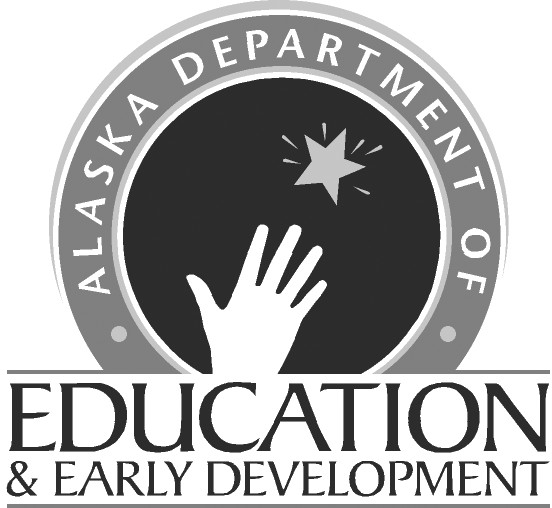 Alaska Department of Education and Early DevelopmentInnovation & Education Excellence801 West 10th Street, Suite 200P.O. Box 110500 Juneau, AK 99811-0500education.alaska.govMay 2023Print this packet, have the superintendent sign and date each appropriate page and include it with the CLSD grant application.TABLE OF CONTENTSOVERALL ASSURANCES	3GUN-FREE SCHOOLS ACT AND DISCIPLINARY DATA REPORT	4CERTIFICATIONS REGARDING LOBBYING; DEBARMENT, SUSPENSION AND OTHER RESPONSIBILITY MATTERS; AND DRUG-FREE WORKPLACE REQUIREMENTS	5DISCLOSURE OF LOBBYING ACTIVITIES	7INSTRUCTIONS FOR COMPLETION OF SF-LLL DISCLOSURE OF LOBBYING ACTIVITIES	8OVERALL ASSURANCESAssurances form a binding agreement between the local district, the Alaska Department of Education & Early Development, and the U.S. Department of Education that assures all legal requirements are met in accordance with state and federal laws, regulations, and rules. These assurances apply to program activities and expenditures of funds. Compliance to general and specific program assurances is the legal responsibility of the local district under the authorization of the local board of education and the direction of the superintendent.The district certifies the following statements:The district understands and will comply with the provisions, regulations and rules of the Comprehensive Literacy State Development (CLSD) Grant.The district will use CLSD grant funds to supplement the district’s existing programs and will not use CLSD funds to supplant existing or reduced general or other funds.The district will provide, on request, other data as required, and will maintain all required documentation at the district office.The district completed the CLSD grant application with group planning and input from teachers, principals, program administrators, parents, community, and other required participants.The district certifies that it has no policy that prevents, or otherwise denies participation in, constitutionally protected school prayer in public elementary and secondary schools under Title VIII Section 8524 of ESEA and as detailed in the US Department of Education guidance of February 7, 2003.The district understands and will comply with all applicable assurances for federal grant funds as provided in this 2023-2024 Federal Programs Assurances and Certifications Packet.By my signature I am assuring that:I am an authorized district representative;I certify that to the best of my knowledge the above statements, 1-6, are true; and,Each applicable page of this 2023-2024 Federal Programs Assurances & Certifications Packet has been signed (as applicable to the district) and has been uploaded on the DEED online grants management system.Name of Authorized Representative:	     	Signature of Authorized Representative:	     	Date Signed:	     	GUN-FREE SCHOOLS ACT AND DISCIPLINARY DATA REPORT Must be completed electronically on the Safe Schools webpage (education.alaska.gov/safeschools/suspexptruancy) BackgroundThe Gun-Free Schools Act (GFSA), Title VIII, Part F, Subpart 4 of the Every Student Succeeds Act (section 8551), requires that each state have in effect a state law requiring local education agencies (LEAs) to expel from school for a period of not less than one year a student found to have brought a weapon to school. In addition under the GFSA, LEAs receiving ESEA funds must adopt a policy requiring referral to the criminal justice or juvenile delinquency system of any student who brings a firearm to school. Alaska’s law complies with these requirements.Each state’s law also must allow the chief administering officer of the LEA to modify the expulsion requirement on a case-by-case basis. The GFSA shall be construed to prevent a state from allowing a local educational agency that has expelled a student from such student’s regular school setting from providing educational services to that student in an alternative setting.IDEA Considerations(Authorization: 20 U.S.C. 1418(a)(1)(A)The GFSA explicitly states that the Act must be construed in a manner consistent with the Individuals with Disabilities Education Act (IDEA). Compliance with the GFSA can be achieved consistent with the IDEA as long as discipline of such students is determined on a case-by-case basis under the GFSA provision that permits modification of the expulsion requirement on a case-by-case basis. A student with a disability who brings a firearm to school may be removed from school for ten school days or less, and in accordance with state law, placed in an interim alternative education setting that is determined by the student’s individualized education program team, for up to 45 calendar days. If the student’s parents initiate due process proceedings under the IDEA, the student must remain in that interim alternative educational setting during authorized review proceedings, unless the parents and school district can agree on a different placement. Before an expulsion can occur, the IDEA requires a determination by a group of persons knowledgeable about the student on whether the bringing of a firearm to school was a manifestation of the student's disability. A student with a disability may be expelled only if this group of persons determines that the bringing of a firearm to school was not a manifestation of the student’s disability, and the school follows applicable IDEA procedural safeguards before the expulsion occurs. Under IDEA, students with disabilities who are expelled in accordance with these conditions must continue to receive educational service during the expulsion period.ReportingThe GFSA also requires states to provide annual report to the Secretary of Education concerning implementation of the Act’s requirements. The district’s form must be submitted to DEED by June 30 each year. The Secretary is required to report to Congress if any state is not in compliance with the GFSA. Please note that this form replaces the AKDEED form#05-99-010 Table 5 – Unilateral Removal from Educational Placement.AS 14.33.120 (b) requires that “a school district shall report information relating to school district disciplinary and safety programs as required by the department, including incidents of disruptive or violent behavior.” The district’s form must be submitted to DEED by June 30 each year.By my signature below, I agree, upon the approval of the project application by the Alaska Department of Education& Early Development, to accept and perform the requirements as contained in the assurances above:Signature:	     		Date:	     	Title:	     	CERTIFICATIONS REGARDING LOBBYING; DEBARMENT, SUSPENSION AND OTHER RESPONSIBILITY MATTERS; AND DRUG-FREE WORKPLACE REQUIREMENTSApplicants should refer to the regulations cited below to determine the certification to which they are required to attest. Applicants should also review the instructions for certification included in the regulations before completing this form. Signature of this form provides for compliance with certification requirements under 34 CFR Part 82, "New Restrictions on Lobbying," and 2 CFR Part 180, "Government-wide Debarment and Suspension (Nonprocurement) and Government-wide Requirements for Drug-Free Workplace (Grants)." The certifications shall be treated as a material representation of fact upon which reliance will be placed when the Department of Education determines to award the covered transaction, grant, or cooperative agreement.LOBBYINGAs required by Section 1352, Title 31 of the U.S. Code, and implemented at 34 CFR Part 82, for persons entering into a grant or cooperative agreement over $100,000, as defined at 34 CFR Part 82, Sections 82.105 and 82.110, the applicant certifies that:No federal appropriated funds have been paid or will be paid, by or on behalf of the undersigned, to any person for influencing or attempting to influence an officer or employee of any agency, a Member of Congress, an officer or employee of Congress, or an employee of a Member of Congress in connection with the making  of any federal grant, the entering into of any cooperative agreement, and the extension, continuation, renewal, amendment, or modification of any federal grant or cooperative agreement;) If any funds other than federal appropriated funds have been paid or will be paid to any person for influencing or attempting to influence an officer or employee of any agency, a Member of Congress, an officer or employee of Congress, or an employee of a Member of Congress in connection with this federal grant or cooperative agreement, the undersigned shall complete and submit Standard Form - LLL, "Disclosure Form to Report Lobbying," in accordance with its instructions;The undersigned shall require that the language of this certification be included in the award documents for all subawards at all tiers (including subgrants, contracts under grants and cooperative agreements, and subcontracts) and that all subrecipients shall certify and disclose accordingly.DEBARMENT, SUSPENSION, AND OTHER RESPONSIBILITY MATTERSAs required by Executive Order 12549, Debarment and Suspension, and implemented at 2 CFR Part 180, for prospective participants in primary covered transactions, as defined at 2 CFR Part 180, Sections180.105 and 180.110.The applicant certifies that it and its principals:Are not presently debarred, suspended, proposed for debarment, declared ineligible, or voluntarily excluded from covered  transactions by any federal department or agency;Have not within a three-year period preceding this application been convicted of or had a civil judgment rendered against them for commission of fraud or a criminal offense in connection with obtaining, attempting to obtain, or performing a public (federal, state, or local) transaction or contract under a public transaction; violation of federal or state antitrust statutes or commission of embezzlement, theft, forgery, bribery, falsification or destruction of records, making false statements, or receiving stolen property;(c) Are not presently indicted for or otherwise criminally or civilly charged by a governmental entity (federal, state, or local) with commission of any of the offenses enumerated in paragraph (2)(b) of this certification; and) Have not within a three-year period preceding this application had one or more public transaction (federal, state, or local) terminated for cause or default; andWhere the applicant is unable to certify to any of the statements in this certification, he or she shall attach an explanation to this application.3. 	DRUG-FREE WORKPLACE (GRANTEES OTHER THAN INDIVIDUALS)As required by the Drug-Free Workplace Act of 1988, and implemented at 2 CFR Part 180 , Subpart F, for grantees, as defined at 2 CFR Part 180, Sections 180.605 and 180.610.The applicant certifies that it will or will continue to provide a drug-free workplace by:Publishing a statement notifying employees that the unlawful manufacture, distribution, dispensing, possession, or use of a controlled substance is prohibited in the grantee's workplace and specifying the actions that will be taken against employees for violation of such prohibition;) Establishing an on-going drug-free awareness program to inform employees about:The dangers of drug abuse in the workplace;The grantee's policy of maintaining a drug-free workplace;Any available drug counseling, rehabilitation, and employee assistance programs; andThe penalties that may be imposed upon employees for drug abuse violations occurring in the workplace;) Making it a requirement that each employee to be engaged in the performance of the grant be given a copy of the statement required by paragraph (a);Notifying the employee in the statement required by paragraph(a) that, as a condition of employment under the grant, the employee will:Abide by the terms of the statement; andNotify the employer in writing of his or her conviction for a violation of a criminal drug statute occurring in the workplace no later than five calendar days after such conviction;Notifying the agency, in writing, within 10 calendar days after receiving notice under subparagraph (d)(2) from an employee or otherwise receiving actual notice of such conviction. Employers of convicted employees must provide notice, including positiontitle, to: Director, Grants Policy and Oversight Staff, U.S.Department of Education, 400 Maryland Avenue, S.W. (Room 3652, GSA Regional Office Building No. 3), Washington, DC 20202-4248. Notice shall include the identification number(s) of each affected grant;Taking one of the following actions, within 30 calendar days of receiving notice under subparagraph (d)(2), with respect to any employee who is so convicted:Taking appropriate personnel action against such an employee, up to and including termination, consistent with the requirements of the Rehabilitation Act of 1973, as amended; orRequiring such employee to participate satisfactorily in a drug abuse assistance or rehabilitation program approved for such purposes by a federal, state, or local health, law enforcement, or other appropriate agency;) Making a good faith effort to continue to maintain a drug- free workplace through implementation of paragraphs (a), (b), (c), (d), (e), and (f).The grantee may insert in the space provided below the site(s) for the performance of work done in connection with the  specific grant:Place of Performance (Street address. city, county, state, zip code)Check  if there are workplaces on file that are not identified here.DRUG-FREE WORKPLACE(GRANTEES WHO ARE INDIVIDUALS)As required by the Drug-Free Workplace Act of 1988, and implemented at 2 CFR Part 180, Subpart F, for grantees, as defined at 2 CFR Part 180, Sections 180.605 and 180.610-As a condition of the grant, I certify that I will not engage in the unlawful manufacture, distribution, dispensing, possession, or use of a controlled substance in conducting any activity with the grant; andIf convicted of a criminal drug offense resulting from a violation occurring during the conduct of any grant activity, I will report the conviction, in writing, within 10 calendar days of the conviction, to: Director, Grants Policy and Oversight Staff, Department of Education, 400 Maryland Avenue, S.W. (Room 3652, GSA Regional Office Building No. 3), Washington, DC 20202-4248. Notice shall include the identification number(s) of each affected grant.As the duly authorized representative of the applicant, I hereby certify that the applicant will comply with the above certifications. Name of Applicant:      		PR/Award Number and/or Project Name:      	Printed Name and Title of Authorized Representative:      	Signature:      		Date:      	DISCLOSURE OF LOBBYING ACTIVITIESComplete this form to disclose lobbying activities pursuant to 31 U.S.C. 1352(See reverse for public burden disclosure)*Did NOT lobby – Check box, skip sections 1-10, sign below in section 11*Did lobby – Check box, complete sections 1-10, sign below in section 11Type of Federal Action: contract grant cooperative agreement loan loan guarantee	 loan insurance	Status of Federal Action:	 bid/offer/application initial award	 post-awardReport Type:	 initial filing	 material change For material change only: Year:      Quarter:      Date of last report:     Name and Address of Reporting Entity:	 Prime	 Subawardee Tier     , if knownCongressional District, if known:      	Federal Department/Agency:	Federal Action Number, if known: 10. a. Name and Address of Lobbying Registrant(if individual, last name, first name, MI):If Reporting Entity in No. 4 is Subawardee, Enter Name and Address of Prime:Congressional District, if known:      	Federal Program Name/Description:CFDA Number, if applicable:      	9.   Award Amount, if known: $     	b.   Individuals Performing Services (including address if different from No. 10a) (last name, first name, MI):11.   Information requested through this form is authorized by title 31 U.S.C. section 1352. This disclosure of lobbying activities is a material representation of fact upon which reliance was placed by the tier above when the transaction was made or entered into. This disclosure is required pursuant to 31 U.S.C. 1352. This information will be reported to the Congress semi-annually and will be available for public inspection. Any person who fails to file the required disclosure shall be subject to a civil penalty of not less than $10,000 and not more than $100,000 for each such failure.Signature:      	Print Name:      	Title:      	Telephone:      		Date:      	 Federal Use Only	Authorized for Local Reproduction Standard Form - LLL (Rev. 7-97)INSTRUCTIONS FOR COMPLETION OF SF-LLL DISCLOSURE OF LOBBYING ACTIVITIESThis disclosure form shall be completed by the reporting entity, whether subawardee or prime federal recipient, at the initiation or receipt of a covered federal action, or a material change to a previous filing, pursuant to title 31 U.S.C. section 1352. The filing of a form is required for each payment or agreement to make payment to any lobbying entity for influencing or attempting to influence an officer or employee of any agency, a Member of Congress, an officer or employee of Congress, or an employee of a Member of Congress in connection with a covered federal action. Complete all items that apply for both the initial filing and material change report. Refer to the implementing guidance published by the Office of Management and Budget for additional information.Identify the type of covered federal action for which lobbying activity is and/or has been secured to influence the outcome of a covered federal action.Identify the status of the covered federal action.Identify the appropriate classification of this report. If this is a follow-up report caused by a material change to the information previously reported, enter the year and quarter in which the change occurred. Enter the date of the last previously submitted report by this reporting entity for this covered federal action.Enter the full name, address, city, state and zip code of the reporting entity. Include Congressional District, if known. Check the appropriate classification of the reporting entity that designates if it is, or expects to be, a prime or subaward recipient. Identify the tier of the subawardee, e.g., the first subawardee of the prime is the 1st tier. Subawards include but are not limited to subcontracts, subgrants and contract awards under grants.If the organization filing the report in item 4 checks “Subawardee,” then enter the full name, address, city, state and zip code of the prime federal recipient. Include Congressional District, if known.Enter the name of the federal agency making the award or loan commitment. Include at least one organizational level below agency name, if known. For example, Department of Transportation, United States Coast Guard.Enter the federal program name or description for the covered federal action (item 1). If known, enter the full Catalog of Federal Domestic Assistance (CFDA) number for grants, cooperative agreements, loans, and loan commitments.Enter the most appropriate federal identifying number available for the federal action identified in item 1 (e.g., Request for Proposal (RFP) number; Invitations for Bid (IFB) number; grant announcement number; the contract, grant, or loan award number; the application/proposal control number assigned by the federal agency). Included prefixes, e.g., “RFP-DE-90-001.”For a covered federal action where there has been an award or loan commitment by the federal agency, enter the federal amount of the award/loan commitment for the prime entity identified in item 4 or 5.(a) Enter the full name, address, city, state and zip code of the lobbying registrant under the Lobbying Disclosure Act of 1995 engaged by the reporting entity identified in item 4 to influence the covered federal action.(b) Enter the full names of the individual(s) performing services and include full address if different from 10(a). Enter Last Name, First Name, and Middle Initial (MI).The certifying official shall sign and date the form, print his/her name, title, and telephone number.According to the Paperwork Reduction Act, as amended, no persons are required to respond to a collection of information unless it displays a valid OMB control Number. The valid OMB control number for this information collection is OMB No. 0348-0046. Public reporting burden for this collection of information is estimated to average 10 minutes per response, including time for reviewing instructions, searching existing data sources, gathering and maintaining the data needed, and completing and reviewing the collection of information. Send comments regarding the burden estimate or any other aspect of this collection of information, including suggestions for reducing this burden, to the Office of Management and Budget, Paperwork Reduction Project (0348-0046), Washington, DC 20503